GLENDARROCH SCOTTISH COUNTRY DANCE CLUB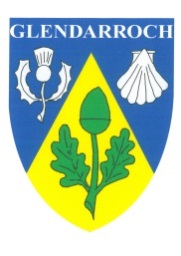 Invites you to our dance on 25th September 2021 at Carlton School Hall, Carlton Avenue, Wanganui                       Music by Scottish SaltireTime: 2.00pm – 5.00pmAdmission: RSCDS members $15, non-members $18, spectators and children $5RaffleProgramme Andrew and Gordon’s Jig (J) 	GoldringThe Royal Deeside Railway (R) 	Book 40Gramachie (S) 	MiscellanyLinks With St Petersburg (J) 	Book 46The Sailor (R)	Book 24The Water of Leith (S) 	Edinburgh 90thThe Frisky (J) 	Book 26The Flowers of Edinburgh (R) 	Book 1Fair Donald (S) 	Book 29A Capital Jig (J)	5 for 2009The Pawling Porch (R)	Moments in TimeShort BreakEcclefechan Feline (J) 	Le Petit Chat CeltiqueBack to the Fireside (R)	Book 38Midsummer Common (S) 	Book 49The Summer Assembly (R) 	Book 35Triple Happiness (S) 	Book 52Follow Me Home (J)	Book 38The De’il Amang the Tailors (R) 	Book 14Light Refreshments